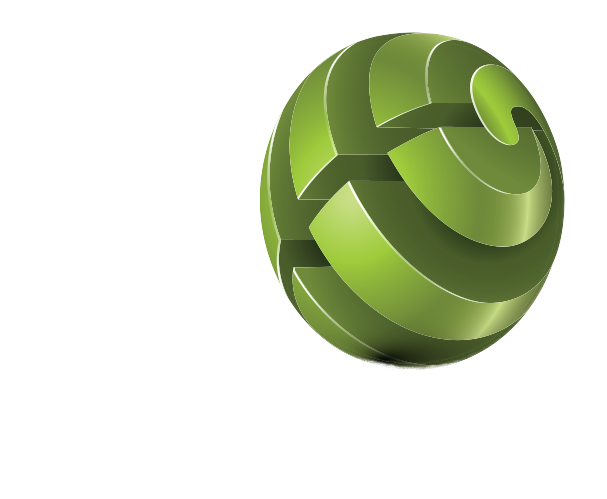  Energy and  Sustainable Development  Short Courses 2020All training fees include Accommodation B & B, Lunches, transport from Airport, Exercusion , training material and daily transport from the lodge to venue.Leave all logistics to us and enjoy the fun learning environment by our competent trainersWe also do in house as per your request and Yes we can do it in your backyard. We are flexible with dates as per your needs.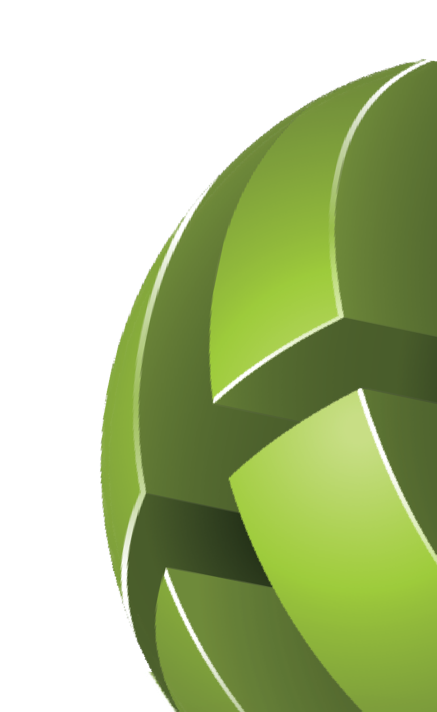 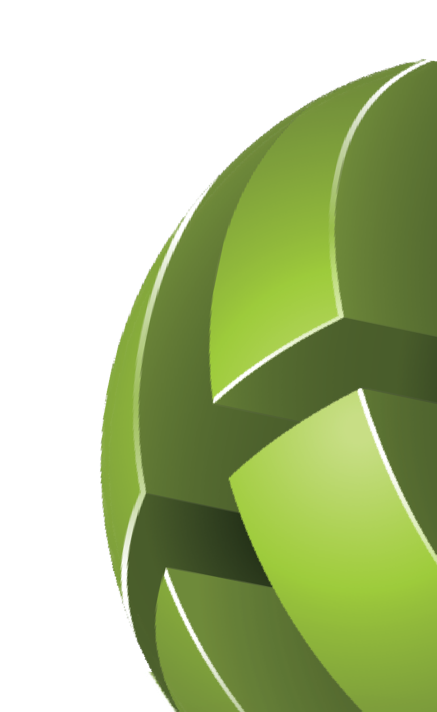 EGSDEnergy Generation amd Sustainable Development      Accomodation Inclusive                                                        Fees   Energy Generation amd Sustainable Development      Accomodation Inclusive                                                        Fees   Energy Generation amd Sustainable Development      Accomodation Inclusive                                                        Fees   Energy Generation amd Sustainable Development      Accomodation Inclusive                                                        Fees   Risk, Compliance and Governance Law in Public sectorRisk, Compliance and Governance Law in Public sectorRisk, Compliance and Governance Law in Public sectorRisk, Compliance and Governance Law in Public sector5 Days07/09- 11/09/2020$2850CIA PART1: Essentials of Internal AuditingCIA PART1: Essentials of Internal AuditingCIA PART1: Essentials of Internal AuditingCIA PART1: Essentials of Internal Auditing6 Days01/06-09/06/2020CIA PART11: Practice of Internal AuditingCIA PART11: Practice of Internal AuditingCIA PART11: Practice of Internal AuditingCIA PART11: Practice of Internal Auditing6 Days06/07-10/07/2020CIA PART 111: Business Knowledge for Internal AuditingCIA PART 111: Business Knowledge for Internal AuditingCIA PART 111: Business Knowledge for Internal AuditingCIA PART 111: Business Knowledge for Internal Auditing6 Days03/08-08/08/2020IT General Controls for AuditorsIT General Controls for AuditorsIT General Controls for AuditorsIT General Controls for Auditors6 Days07/09/- 11/09/2020Chief Risk Officer (CRO) Short Course Programme Chief Risk Officer (CRO) Short Course Programme Chief Risk Officer (CRO) Short Course Programme Chief Risk Officer (CRO) Short Course Programme 5 Days09/11-14/11/2020$ 2850FIVE Days Short Course COSO 2017 Integrated Risk Management Course for IA (NIRM) FIVE Days Short Course COSO 2017 Integrated Risk Management Course for IA (NIRM) FIVE Days Short Course COSO 2017 Integrated Risk Management Course for IA (NIRM) FIVE Days Short Course COSO 2017 Integrated Risk Management Course for IA (NIRM) 5 Days09/11-14/11/2020$2850Corporate Governance Short Course Corporate Governance Short Course Corporate Governance Short Course Corporate Governance Short Course 5 Days07/11- 12/11/2020$2850Electricity Economics & Financial Analysis Electricity Economics & Financial Analysis Electricity Economics & Financial Analysis Electricity Economics & Financial Analysis 6 Days 13/07- 18/07/2020$3500Policy, Formulation; Implementation and Institutional Governance in energy sectorPolicy, Formulation; Implementation and Institutional Governance in energy sectorPolicy, Formulation; Implementation and Institutional Governance in energy sectorPolicy, Formulation; Implementation and Institutional Governance in energy sector6 days08/06-14/06/2020$2850Fundamentals of Financial Management for project Engineers and ManagersFundamentals of Financial Management for project Engineers and ManagersFundamentals of Financial Management for project Engineers and ManagersFundamentals of Financial Management for project Engineers and Managers10 days10/08- 21/08/2020$3 770Finance & Contract Analysis for Independent Power Projects (IPPs) Finance & Contract Analysis for Independent Power Projects (IPPs) Finance & Contract Analysis for Independent Power Projects (IPPs) Finance & Contract Analysis for Independent Power Projects (IPPs) 5 Days22/07-26/07/2020$3 500International Oil Trading Short CourseInternational Oil Trading Short CourseInternational Oil Trading Short CourseInternational Oil Trading Short Course5 Days 14/09-19/09/2020$3500Advanced Project Planning and  Management  in the energy sectorAdvanced Project Planning and  Management  in the energy sectorAdvanced Project Planning and  Management  in the energy sectorAdvanced Project Planning and  Management  in the energy sector6 Days20/05-30/05/2020$2850Public development sector result-based monitoring and evaluation of Energy ProjectsPublic development sector result-based monitoring and evaluation of Energy ProjectsPublic development sector result-based monitoring and evaluation of Energy ProjectsPublic development sector result-based monitoring and evaluation of Energy Projects5 Days 07/09-11/09/2020$2850Strategic ,International PMOs and Project ManagementStrategic ,International PMOs and Project ManagementStrategic ,International PMOs and Project ManagementStrategic ,International PMOs and Project Management8 Days 14/09- 22/09/2020$3050Strategic Environmental Impact Assessment and ManagementStrategic Environmental Impact Assessment and ManagementStrategic Environmental Impact Assessment and ManagementStrategic Environmental Impact Assessment and Management6 Days01/06-05/06/2020$ 2850Strategic management in state owned agencies Strategic management in state owned agencies Strategic management in state owned agencies Strategic management in state owned agencies 6 Days19/10-23/10/2020$ 2850Corporate Governance and energy sector developmentCorporate Governance and energy sector developmentCorporate Governance and energy sector developmentCorporate Governance and energy sector development6 Days07/09-11/09/2020$ 2850Policy Design, Planning, Monitoring and Evaluation in the Energy SectorPolicy Design, Planning, Monitoring and Evaluation in the Energy SectorPolicy Design, Planning, Monitoring and Evaluation in the Energy SectorPolicy Design, Planning, Monitoring and Evaluation in the Energy Sector8 Days14/09- 22/09/2020$3770An Introduction to Upstream Petroleum EconomicsAn Introduction to Upstream Petroleum EconomicsAn Introduction to Upstream Petroleum EconomicsAn Introduction to Upstream Petroleum Economics5 Days02/11-07/11/2020$ 3500Occuptational Healthy and Safety in the Energy SectorOccuptational Healthy and Safety in the Energy SectorOccuptational Healthy and Safety in the Energy SectorOccuptational Healthy and Safety in the Energy Sector5 Days12/10-17/10/2020$2850Energy generation and Sustainable development Energy generation and Sustainable development Energy generation and Sustainable development Energy generation and Sustainable development 5 Days22/06- 27/06/2020$2850Training Needs Analysis and Training techniquesTraining Needs Analysis and Training techniquesTraining Needs Analysis and Training techniquesTraining Needs Analysis and Training techniques6 Days25/05-30/05/2020$ 2850Quality Management systems (TQM)Quality Management systems (TQM)Quality Management systems (TQM)Quality Management systems (TQM)6 Days06/07-10/07/2020$ 2850Strategic Environmental Impact Assessment, Evaluation and Monitoring in the Energy Sector ProjectsStrategic Environmental Impact Assessment, Evaluation and Monitoring in the Energy Sector ProjectsStrategic Environmental Impact Assessment, Evaluation and Monitoring in the Energy Sector ProjectsStrategic Environmental Impact Assessment, Evaluation and Monitoring in the Energy Sector Projects6 days06/07-10/07/2020$2850Community Participatory renewable energy planning and managementCommunity Participatory renewable energy planning and managementCommunity Participatory renewable energy planning and managementCommunity Participatory renewable energy planning and management10 Days10/08-21/08/2020$3 770Wellness and Healthy programsWellness and Healthy programsWellness and Healthy programsWellness and Healthy programs5 Days13/07- 17/07/2020$2850Performance  Consulting and Management Performance  Consulting and Management Performance  Consulting and Management Performance  Consulting and Management 6 Days04/05-10/05-2020$3770Team Building and building relationships at workTeam Building and building relationships at workTeam Building and building relationships at workTeam Building and building relationships at work5 Days13/07-17/07/2020$2850Stress Management at the work placeStress Management at the work placeStress Management at the work placeStress Management at the work place5 Days01/06- 05/06/2020$2850Information systems and knowledge management in Energy SectorInformation systems and knowledge management in Energy SectorInformation systems and knowledge management in Energy SectorInformation systems and knowledge management in Energy Sector10 Days10/08- 21/08/2020$3770Talent Management in the Energy sectorTalent Management in the Energy sectorTalent Management in the Energy sectorTalent Management in the Energy sector5 Days22/07-26/07/2020$ 2850Blended Sustainable Development Training ProgramBlended Sustainable Development Training ProgramBlended Sustainable Development Training ProgramBlended Sustainable Development Training Program10 Days10/08- 21/08/2020$3770Strategic Human resources Management Strategic Human resources Management Strategic Human resources Management Strategic Human resources Management 6 Days19/10- 24/10/2020$2850Renewable Energy Generation Projects and Programs as instruments of developmentRenewable Energy Generation Projects and Programs as instruments of developmentRenewable Energy Generation Projects and Programs as instruments of developmentRenewable Energy Generation Projects and Programs as instruments of development10 Days10/08- 21/08/2020$3770Electronic records Management, Keeping and Archving Electronic records Management, Keeping and Archving Electronic records Management, Keeping and Archving Electronic records Management, Keeping and Archving 6 Days25/05-30/05/2020$2850Participatory Project Planning, Monitoring and Evaluation in rural and urban development energy projectsParticipatory Project Planning, Monitoring and Evaluation in rural and urban development energy projectsParticipatory Project Planning, Monitoring and Evaluation in rural and urban development energy projectsParticipatory Project Planning, Monitoring and Evaluation in rural and urban development energy projects10 Days10/08- 21/08/2020$3770Public Finance Management Act(PFMA) and Municipal Finance Management ActPublic Finance Management Act(PFMA) and Municipal Finance Management ActPublic Finance Management Act(PFMA) and Municipal Finance Management ActPublic Finance Management Act(PFMA) and Municipal Finance Management Act5 Days01/06- 05/06/2020$ 2850Supply Chain management: Strategy and planning for Effective OperationSupply Chain management: Strategy and planning for Effective OperationSupply Chain management: Strategy and planning for Effective OperationSupply Chain management: Strategy and planning for Effective Operation5 Days07/09-12/09/2020$2850Executive Assistants, PA and Administrative Project management Executive Assistants, PA and Administrative Project management Executive Assistants, PA and Administrative Project management Executive Assistants, PA and Administrative Project management 6 Days04/05-08/05/2020$2850Facilities ManagementFacilities ManagementFacilities ManagementFacilities Management10 Days06/07-17/10$3770Leadership , Management Strategy and Business EthicsLeadership , Management Strategy and Business EthicsLeadership , Management Strategy and Business EthicsLeadership , Management Strategy and Business Ethics5 Days08/06- 12/06/2020$2850Team Building, and Building relationship at workTeam Building, and Building relationship at workTeam Building, and Building relationship at workTeam Building, and Building relationship at work5 Days13/07- 17/07/2020$2850